Préstamo de equipo		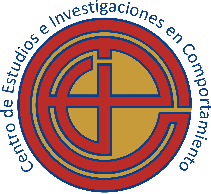 _________________________				________________________       	Firma alumno						     Firma TutorPréstamo de equipo		_________________________				________________________       			Firma Alumno						   Firma Tutor		Tipo de equipo:Número de serie:ID:Estado:Accesorios:Laboratorio:Nivel:Tutor:Alumno:Fecha de préstamo:Fecha de entrega:Tipo de equipo:Número de serie:ID:Estado:Accesorios:Laboratorio:Nivel:Tutor:Alumno:Fecha de préstamo:Fecha de entrega: